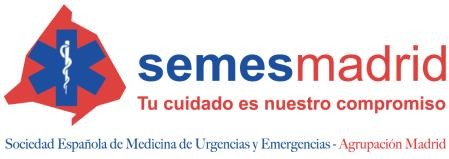 FORMULARIO DE SOLICITUD DE BECAS DE SEMES 2024 PARA LA ASISTENCIA AL XXXIV CONGRESO NACIONAL DE SEMES QUE SE CELEBRARÁ EN SEVILLA DEL 5 AL 7 DE JUNIO DE 2024:NOMBRE:  	APELLIDOS:    	DNI:		Número de socio de SEMES:  	Correo electrónico:  	Teléfono móvil:  	Dirección postal:  	Lugar de trabajo:  	Puesto de trabajo: MEDICO	ENFERMERIA	RESIDENTE	TECNICOLISTADO DE COMUNICACIONE S Y AUTOBAREMACIÓN:Añadir una fila por cada uno de los trabajosAutores, en orden oficialTítulo del trabajo de investigaciónTipo	aceptación:Oral,	Posterexpuesto,	Poster defendido, Abstract)AUTOBAREMACIÓN (PUNTOS)Socio de SEMES de más de 1 año de antiguedadSocio de SEMES de más de 1 año de antiguedadSocio de SEMES de más de 1 año de antiguedadPuntos Totales